ИНФОРМАЦИОННЫЙ ДАЙДЖЕСТ (на 13.01.2021)РАЗДЕЛ «МАКРОЭКОНОМИКА»Росстат подтвердил оценку инфляции за 2020 год на уровне 4,9%Росстат подтвердил оценку по инфляции в России в 2020 году на уровне 4,9%. Предварительные данные были опубликованы 31 декабря.Оценка роста потребительских цен за декабрь также сохранена на уровне 0,8%. Инфляция ускорилась после 0,7% в ноябре и 0,4% октябре.Согласно данным Федеральной службы госстатистики, продовольственные товары в декабре 2020 года подорожали на 1,5%, непродовольственные товары - на 0,4%, услуги - также на 0,4%. Цены на продовольственные товары за прошлый год выросли на 6,7%, на непродовольственные - на 4,8%. Услуги стали дороже на 2,7%.Просмотреть статью...Экономические обзоры: Картина инфляции. Январь 2021 годаПо итогам декабря 2020 г. инфляция в годовом выражении составила 4,9% г/г (по сравнению с 4,4% г/г в ноябре и 3,0% г/г по итогам 2019 года). Основной вклад в рост потребительских цен в декабре, как и в предыдущие два месяца, продолжила вносить продовольственная инфляция (2,5 п.п. из 4,9%). Значительный вклад инфляцию в 2020 г. также внесли непродовольственные товары (1,7 п.п.) В секторе услуг в декабре в годовом выражении рост цен оставался на умеренном уровне по сравнению с прошлым годом (2,7% г/г, годом ранее – 3,8% г/г) на фоне сохраняющихся карантинных ограничений. Просмотреть статью...Информация о выданных (приобретенных) жилищных (ипотечных) кредитах (займах) гражданам Российской Федерации, имеющим детей и размере субсидии, предоставленной на возмещение недополученных доходов, нарастающим итогом с 2018 года по 2020 годПросмотреть статью...РАЗДЕЛ «ФИНАНСЫ, НАЛОГИ»Государственная программа Российской Федерации «Управление государственными финансами и регулирование финансовых рынков», утвержденная постановлением Правительства Российской Федерации от 15 апреля 2014 г. № 320 (в ред. 30.12.2020 № 2386)Просмотреть статью...Разработана единая электронная система мониторинга налоговых расходов бюджетной системы РФНалоговая служба опубликовала на своем официальном сайте информацию о разработке автоматизированного механизм формирования данных для оценки налоговых расходов. Единая электронная система мониторинга налоговых расходов бюджетной системы РФ была разработана ФНС России при поддержке Минфина России разработала.С помощью такой системы появилась возможность проводить регулярный анализ объемов расходов, а также оптимизацию налоговых льгот и преференций. Это будет способствовать развитию адресной помощи и поддержки налогоплательщиков при сохранении установленных целевых показателей госпрограмм. Кроме того, можно будет и установить уровень достижения госзадач по поддержке субъектов экономической деятельности.
Просмотреть статью...РАЗДЕЛ «КОНТРОЛЬНО-НАДЗОРНАЯ ДЕЯТЕЛЬНОСТЬ»Минэкономразвития: в сфере лицензирования заработала реестровая модельС 1 января 2021 года на реестровую модель перешли лицензирующие органы, осуществляющие лицензирование 52 видов деятельности, входящих в сферу действия Федерального закона № 99-ФЗ «О лицензировании отдельных видов деятельности». Реформа охватывает более 600 тысяч лицензий в таких сферах, как медицинская, фармацевтическая деятельность, образовательная деятельность и т.д.Просмотреть статью...Постановление Правительства Российской Федерации от 31.12.2020 № 2428 "О порядке формирования плана проведения плановых контрольных (надзорных) мероприятий на очередной календарный год, его согласования с органами прокуратуры, включения в него и исключения из него контрольных (надзорных) мероприятий в течение года"Просмотреть статью...РАЗДЕЛ «ЗЕМЕЛЬНЫЕ И ИМУЩЕСТВЕННЫЕ ОТНОШЕНИЯ»Дачным землям могут сменить статусВ Совете Федерации считают, что дачным землям нужно определить статус. Глава Комитета Совета Федерации по экономической политике Андрей Кутепов направил министру сельского хозяйства РФ Дмитрию Патрушеву письмо с предложением включить садоводческие товарищества в понятие "сельские территории".Просмотреть статью...РАЗДЕЛ «СОЦИАЛЬНАЯ ПОЛИТИКА»Многодетным семьям могут дать право на компенсацию в размере стоимости жилья взамен земельного участкаЗаконопроект об изменении Земельного и Жилищного кодексов поступил в Госдуму.Просмотреть статью...РАЗДЕЛ «ПРОМЫШЛЕННАЯ ПОЛИТИКА, ЭНЕРГЕТИКА»Российский уголь зазимует в Европе // Экспорт растет благодаря повышению ценЭкспорт российского энергетического угля растет на 20% в последние недели на фоне увеличения цен в Европе и Азии из-за холодной зимы. В Европе уголь уже подорожал до $70 за тонну, что делает рентабельными поставки для большинства российских компаний. Всплеск цен на газ также способствует переходу энергетиков на использование более дешевого угля. Как отмечают аналитики, рост произошел в удачное время для крупных поставщиков, и они смогли перезаключить годовые контракты на более выгодных условиях.Просмотреть статью...Ковид и ОПЕК+ удешевили нефть на треть // Мониторинг рынковПо итогам 2020 года средняя цена российского сорта нефти Urals сложилась в размере $41,73 за баррель, подсчитал Минфин. Это более чем на треть ниже уровня 2019 года - $63,59 за баррель. Заметно ниже цена 2020 года и среднего значения за последние десять лет (2010–2019 годы) - $78,32 за баррель. Напомним, что с рекордных уровней 2011–2013 годов, когда баррель Urals в среднем стоил более $100, цена нефти с конца 2014 года с наступлением нового мирового кризиса стала резко падать. В 2016 году она снизилась до средних $41,9 за баррель. За падением последовал восстановительный рост до $70,01 по итогам 2018 года и коррекция до средних $63,59 в 2019-м.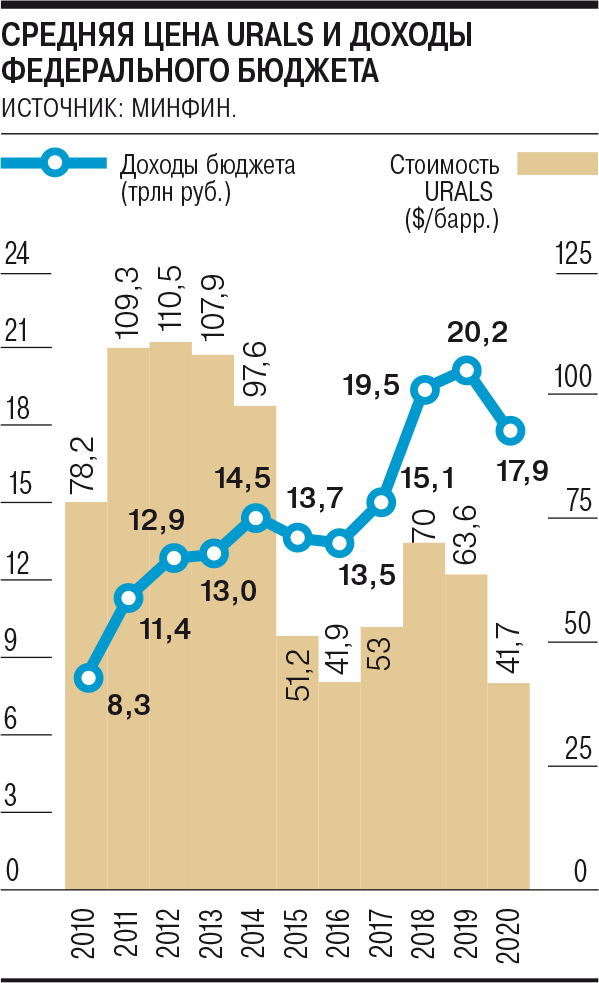 2020-й же для рынка нефти получился особенным даже на фоне таких «качелей». Новый цикл волатильности цен запустили развал сделки ОПЕК+ и распространение COVID-19. Напомним, что прежнее соглашение добывающих стран развалилось в марте. Россию перестал устраивать курс на сокращение добычи, поскольку не участвовавшие в сделке страны (такие как США), пользуясь ее результатами, успешно зарабатывали на росте цен и расширяли свою долю рынка. Далее были решение Саудовской Аравии увеличить добычу и ценовая война. И все это на фоне стремительно разрастающейся пандемии с ее ограничительными мерами и падением деловой активности.В результате в начале весны на рынке нефти случился обвал: если в январе 2020-го баррель Urals стоил в среднем $61,67, то в апреле лишь $18,22. Впрочем, стороны быстро одумались, и новое двухлетнее соглашение вступило в силу уже в мае. В июне средняя цена российской нефти восстановилась до $41,93 и до декабря находилась в диапазоне $40–45 за баррель. В декабре она поднялась до средних $49,37. В результате всех этих колебаний итоговая цена Urals в минувшем году в $41,7 заметно отстала от заложенных Минфином при формировании бюджета-2020 $57 за баррель, что в сочетании с коронакризисом обернулось дефицитом госказны в размере 3,9% ВВП вместо ранее ожидавшегося профицита в 0,8%.Кроме новой ОПЕК+ мировые цены на нефть поддержали и «пожарные» усилия правительств по стимулированию своих экономик. В итоге спрос на нефть в 2020-м упал не так драматически, как ожидалось, - со 100 млн баррелей в сутки до 91 млн, и, по оценке МЭА, уже в этом году две трети этого падения будут отыграны.Просмотреть статью...РАЗДЕЛ «БЮДЖЕТ, НАЛОГИ, ФИНАНСЫ»Минюст хочет получить доступ к банковским счетам юрлиц и гражданМинюст разработал законопроект "О внесении изменений в ст. 26 ФЗ "О банках и банковской деятельности". Этим документом предполагается включить министерство в перечень организаций, имеющих право на получение сведений, являющихся банковской тайной.Просмотреть статью...РАЗДЕЛ «ЖИЛИЩНО-КОММУНАЛЬНОЕ ХОЗЯЙСТВО»В России в 2020 году на 3,55% выросли тарифы ЖКХ Просмотреть статью...РАЗДЕЛ «ТОРГОВЛЯ, УСЛУГИ»В РФ выросла доля контрафактной мебелиВ России может быть создана рабочая группа для координации проверок нелегальных мебельных кластеров. С такой инициативой к Минпромторгу обратилась Ассоциация мебельных и деревообрабатывающих предприятий России (АМДПР), сообщили "Коммерсанту" в самой организации. Причиной послужил рост доли нелегальной российской мебели, которая по итогам 2020 года достигла почти 20% от всего рынка, или около 40 млрд руб., пояснили в АМДПР. По данным ассоциации, наиболее высокая доля нелегального товара в сегментах корпусной (спальни, кухни, прихожие) и мягкой мебели (диваны, кресла), где показатель достигает 40%. В Минпромторге заявили “Коммерсанту”, что данные АМДПР носят оценочный характер, но там готовы прорабатывать вопрос борьбы с теневым мебельным рынком в РФ.Просмотреть статью...РАЗДЕЛ «ТРУДОВЫЕ ОТНОШЕНИЯ»Avito сообщил о росте спроса на работников без опытаСпрос работодателей на студентов и людей без опыта в 2020 году вырос на 65%, сообщает РБК со ссылкой на исследование аналитического центра сайта объявлений Avito. Группа профессий «Без опыта, студенты» находится пятом месте по востребованности среди всех типов вакансий (доля - 7%).Лидер по востребованности - группа «Строительство» (18%), следом идут «Производство, сырье», «Продажи», «Транспорт, логистика» (по 17%). В 2020 году лидерами по числу вакансий были сферы продаж, производственно-сырьевая, строительный сектор, транспортно-логистическая, а также автомобильный бизнес.Другими быстрорастущими областями стали госслужба и НКО, а также строительство и производственный сектор (+44% вакансий), ЖКХ и эксплуатация (+34%), домашний персонал, медицина и фармацевтика и многих другие. Сфера «Искусства, развлечения» стала на 19% менее востребованной.Искали работу чаще всего в категориях «Строительство», «Производство, сырье, с/х», «Продажи», «Транспорт, логистика» и «Работа без опыта, студенты». Самыми быстрорастущими сферами стали «Госслужба, НКО» (+77% запросов), «Домашний персонал» (+63%) и «ЖКХ, эксплуатация» (+59%).Медианная зарплата в 2019 году составляла 30 тыс. руб., а по итогам 2020 года - 35 тыс. руб. (+17%). Самой оплачиваемой стала работа в строительстве и автомобильном бизнесе (45 тыс. руб.). В сфера «Домашний персонал», «Консультирование», «Маркетинг, реклама, PR», «Образование, наука», «Транспорт, логистика», «Управление персоналом», «Фитнес, салоны красоты», «Юриспруденция», «ИТ, интернет, телеком» зарплаты стагнируют. В банковском секторе она упала на 10%.Ранее востребованность профессий в 2020 году изучил HeadHunter. В десятку лидеров попали таксисты, слесари и продавцы-консультанты. А в первой пятерке по популярности оказались профессии менеджера по продажам, инженера, водителя, а также врача и бухгалтера.Просмотреть статью...В 2020 году в России на 3,55% подорожали жилищно-коммунальные услуги, свидетельствуют данные (.pdf) Росстата. Жилищные услуги стали дороже на 3,33%, коммунальные - подорожали на 3,73%. Стоимость холодного водоснабжения выросла на 3,88%, горячего - на 4,32%. Отопление подорожало на 3,36%, газоснабжение - на 3,22%, электроснабжение - на 3,96%.Оплата жилья в домах государственного и муниципального жилищных фондов увеличилась на 4,71%. Содержание и ремонт жилья для граждан-собственников жилья подорожали на 2,35%. Стоимость услуг по организации и выполнению работ по эксплуатации домов ЖК, ЖСК, ТСЖ выросла на 1,67%.